הטבלה המחזורית – גילוי היסודות  ותכונותיהםתיאור כללי של המשימה: שם המשימה: הטבלה המחזורית – גילוי היסודות  ותכונותיהםפתוח: ד"ר מלכה יאיוןעריכה לפני העלאה לאתר: ד"ר מלכה יאיון, מכון ויצמן למדע.קשור לנושא הוראה: הטבלה המחזורית, קביעת מצב צבירה בהתאם לערכים נתונים של טמפרטורת היתוך והכרות של מצבי צבירה של יסודות בטמפרטורת החדר.וטמפרטורת רתיחה.ערך מוסף של שימוש בפעילות: תלמידים מכירים את הטבלה המחזורית בדרך ייחודית, בסוף הפעילות תהיה להם טבלה בה מסומנן מצב הצבירה של היסודות בטמפרטורת החדר שתשמש אותם במהלך השנה.האפליקציה מצוינת והתלמידים נעזרים בה במהלך השנה כטבלה מחזורית לכל דבר. הפעילות נוסתה בכיתות רבות ומורים מדווחים על הרגשת גיוון וחידוש בשימוש נכון של אפליקציה בכיתה. ההתייחסות לקשר בין הטכנולוגיה וגילוי היסודות חשובה.קישור לפלטפורמה המתוקשבת: אפליקציית Merck PTE סוג הפעילות: אפליקציה בפלאפוןאופן ביצוע הפעילות (יחידני/זוגות/קבוצות): עדיף לעבוד בזוגות כאשר כל תלמיד ממלא טבלה משלו שתשמש אותו במהלך השנה.מיקום ביצוע הפעילות (בכיתה/בחדר מחשבים/בבית): עדיף לקיים את הפעילות בכיתה. זמן משוער: רצוי להקדיש לפעילות שני שיעורים. אחד לביצוע הפעילות והשני לסיכומה.עדכון אחרון: 9.2014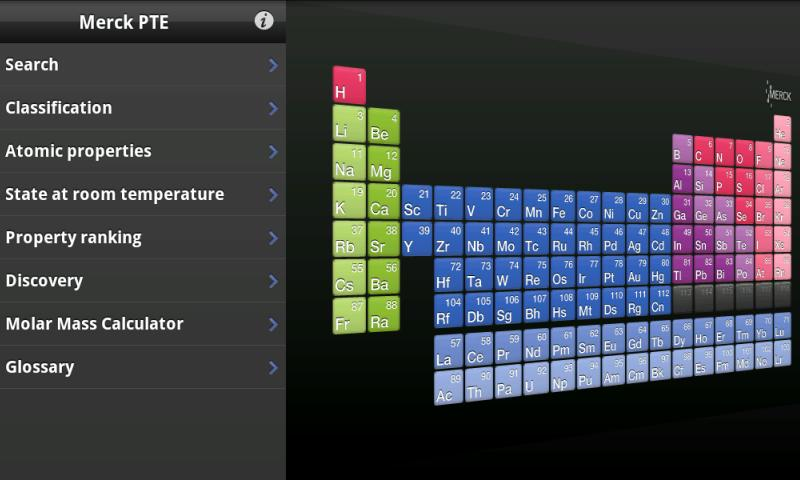 דפי עבודה לתלמידים המלווים את הפעילותהטבלה המחזורית – גילוי היסודות ותכונותיהםבפעילות תכירו את הטבלה המחזורית מהיבט היסטורי, ותקבלו מידע על תכונות של יסודות בעזרת אפליקציית Merck PTE בפלאפון:
תופיע אות M בקצה השמאלי העליון..
הקליקו ובחרו Discovery ו-year 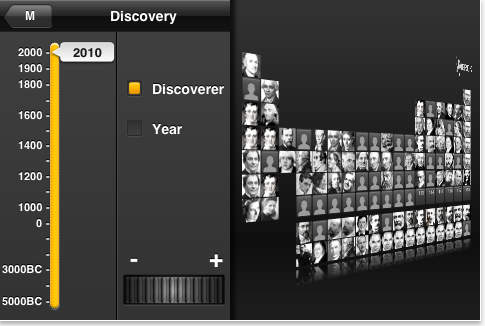 טבלת היסודות במבט היסטורי-מתי גילו את היסודניתן "לנוע" על ציר הזמן.התייחסו לתקופות הבאות ומלאו את היסודות בטבלה האילמת שברשותכם. סכמו את המידע  בטבלה הבאה עבור תקופות אלו:מבין התקופות שבחרתם, באיזו תקופה היתה פריצת דרך בגילוי יסודות ? _________________________________________________________________האם תוכל להציע הסבר לכך ?  _________________________________________________________________באיזו תקופה מתגלים היסודות המלאכותיים (בעלי מספר אטומי מעל 92)? _________________________________________________________________האם בני ישראל יכלו להכין תפוחי אדמה עטופים בנייר אלומיניום 13Al  במצרים? נמק . _________________________________________________________________טוענים שאחת הסיבות לנפילת האימפריה הרומית (שנת 476) היא הרעלת עופרתPb  82 של הרומאים בגלל  שהשתמשו בצנרת עופרת.   האם הכירו את העופרת באותה תקופה?( לחפש עד שנת 1600)  _________________________________________________________________       _________________________________________________________________האם מנדלייב (  1834-1907 )  שיחק עם בלונים מלאים בגז הליום כילד? _________________________________________________________________מצב הצבירה של היסודות כתלות בטמפרטורה state at room temperatureבתיבת השיח  ניתן "לנוע" על ציר הטמפרטורה.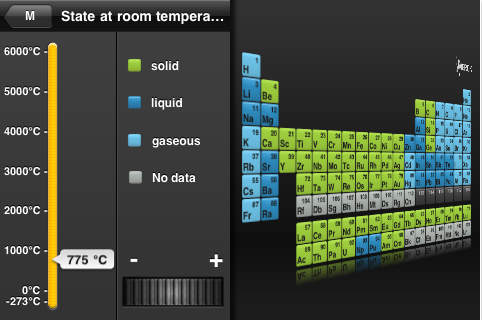  state at room temperatureקבלו מהמורה טבלה מחזורית מודפסת היעזרו באפליקציה וענו על השאלות הבאות:(כל תלמיד עובד בטבלה שלו)א.   1.  צבע  בטבלה שלך בצבע שתבחר את  יסודות הנמצאים במצב גזי בטמפרטורת החדר         (0C 25 ) .             2.   באיזה אזור בטבלה הם מרוכזים? ____________________________________________________________________ ב.    צבע  בטבלה שלך בצבע שתבחר את היסודות הנמצאים במצב צבירה נוזלי בטמפרטורת החדר?  רשום את הסמל שלהם: _____________________________ג.   כמה יסודות נמצאים במצב מוצק בטמפרטורה של 0C 3277? רשום את הסמל ____________      ד.    כאשר חלליות חוזרות לאטמוספירה נוצרות טמפרטורות של אלפי מעלות צלזיוס בגלל החיכוך .  הצע יסוד מתכתי אשר יכול לעמוד בטמפרטורות אלו. ____________      ה.   "טייל" על ציר הטמפרטורה באיטיות ונסה לקבוע לאיזה  יסוד טמפרטורת רתיחה הנמוכה ביותר ? ____________           חזור לטבלה המחזורית והקש פעמיים על המשבצת של  היסוד הדרוש. תקבל דפדפת עם התכונות של היסוד. בחר יסוד אחד ורשום מאפיינים או תכונות מעניינות שלו. __________________________________________________________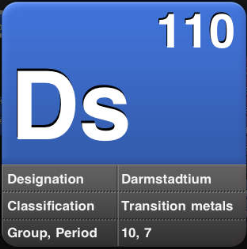        __________________________________________________________.  ב.  1.   מה טמפרטורת הרתיחה של  חמצן ( O2 ) ? ____________                 2.   מה טמפרטורת הרתיחה של חנקן  (  N2 ) ? ____________                 3.   הטמפרטורות בסיביר יורדות בחורף עד ל - - 70 0C .   מה מצב הצבירה של חמצן וחנקן בטמפרטורה זו ?  ____________         למה זה חשוב ?  ________________________         גלה באפליקציה פרטים מעניינים אחרים שניתן ללמוד בעזרתה. ציין אותם.____________________________________________________________________שאלת אתגר: בחיי היום יום אנו משתמשים בסולם טמפרטורות צלזיוס .בקהילה המדעית משתמשים בסולם קלווין .מלא את הטבלה :ב.    לפי מה נקבעו האפס והמאה בסולם צלזיוס ? ____________________________________      עבודה נעימה!רקע למורההנחיות דידקטיות להפעלת הפעילות בכיתה:תיאור התקנה והפעלת הפלטפורמה - רצוי להציג תמונת מסך שלוהאפליקציה Merck PTE חינמית וניתן להתקין אותה ב"חנות" בסמרטפונים או באייפון. היא פשוטה מאוד ותלמידים מיומנים מאוד בחיפוש, הורדה והתקנת האפליקציה.המסך שנפתח הוא הבא: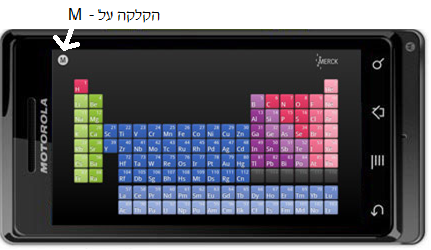 הקלקה על M   חושפת מסך המפנה לאפשרויות רבות. בפעילות זאת נתמקד ב:DiscoveryState at Room Temperatureרצוי להנחות את התלמידים עד לשלב זה ואז לאפשר להם לעבוד על פי ההנחיות.ציוד נדרש לפעילות (סמרטפון, מחשב, אוזניות, וכו)יש לבדוק מהו מספר הסמרטפונים ומחשבי כף יד שיש ברשות התלמידים. על מנת לקיים את הפעילות מספיק שיהיו מכשירים בידי חצי כיתה. העבודה בזוגות.פתרון דף העבודה הטבלה המחזורית – גילוי היסודות ותכונותיהםבפעילות תכירו את הטבלה המחזורית מהיבט היסטורי, ותקבלו מידע על תכונות של יסודות בעזרת אפליקציית Merck PTE בפלאפון:
תופיע אות M בקצה השמאלי העליון..
הקליקו ובחרו Discovery ו-year טבלת היסודות במבט היסטורי-מתי גילו את היסודניתן "לנוע" על ציר הזמן.התייחסו לתקופות הבאות ומלאו את היסודות בטבלה האילמת שברשותכם. סכמו את המידע  בטבלה הבאה עבור תקופות אלו:מבין התקופות שבחרתם, באיזו תקופה היתה פריצת דרך בגילוי יסודות ? 1750-1850       האם תוכל להציע הסבר לכך ?  היתה התפתחות טכנולוגית: מתחילות להתפתח שיטות מדידה ניסיוניות ואיסוף גזים. דייבי Davy  ממציא שיטה לפירוק תרכובות על ידי חשמל (אלקטרוליזה).באיזו תקופה מתגלים היסודות המלאכותיים (בעלי מספר אטומי מעל 92)? מ-1940 עד היום האם בני ישראל יכלו להכין תפוחי אדמה עטופים בנייר אלומיניום 13Al  במצרים? נמק . לא, בתקופת מצרים עדיין לא התגלה האלומיניום, רק ב-1825.טוענים שאחת הסיבות לנפילת האימפריה הרומית (שנת 476) היא הרעלת עופרתPb  82 של הרומאים בגלל  שהשתמשו בצנרת עופרת.   האם הכירו את העופרת באותה תקופה?( לחפש עד שנת 1600)  הכירו את העופרת בתקופה הרומית. היא התגלתה הרבה לפני, ב-2500 לפני הספירה. לא בטוח שזו הסיבה לנפילתה של האימפריה הרומית כי טוענים שרעילותה של העופרת היתה ידועה.האם מנדלייב (  1834-1907 )  שיחק עם בלונים מלאים בגז הליום כילד? הליום התגלה ב-1895 כך שברור שמנדלייב, כילד, לא שיחק עם בלוני הליום.מצב הצבירה של היסודות כתלות בטמפרטורה state at room temperatureבתיבת השיח  ניתן "לנוע" על ציר הטמפרטורה. state at room temperatureקבלו מהמורה טבלה מחזורית מודפסת היעזרו באפליקציה וענו על השאלות הבאות:(כל תלמיד עובד בטבלה שלו)א.   1.  צבע  בטבלה שלך בצבע שתבחר את  יסודות הנמצאים במצב גזי בטמפרטורת החדר( 0C 25 ) .             2.   באיזה אזור בטבלה הם מרוכזים ?   He, Ne, Ar, K, Xe, Rn,  -מרוכזים בטור 8 בטורים אחרים  H, N, O, F, Cl,       ב.    צבע  בטבלה שלך בצבע שתבחר את היסודות הנמצאים במצב צבירה נוזלי בטמפרטורת החדר?  רשום את הסמל שלהם: Br    ו- Hg           ג.   כמה יסודות נמצאים במצב מוצק בטמפרטורה של 0C 3277? רשום את הסמל C, W      ד.    כאשר חלליות חוזרות לאטמוספירה נוצרות טמפרטורות של אלפי מעלות צלזיוס בגלל החיכוך .  הצע יסוד מתכתי אשר יכול לעמוד בטמפרטורות אלו. Wה   "טייל" על ציר הטמפרטורה באיטיות ונסה לקבוע לאיזה  יסוד טמפרטורת רתיחה הנמוכה ביותר ? He        חזור לטבלה המחזורית והקש פעמיים על המשבצת של  היסוד הדרוש. תקבל דפדפת עם התכונות של היסוד. בחר יסוד אחד ורשום מאפיינים או תכונות מעניינות שלו. __________________________________________________________       __________________________________________________________.  ב.  1.   מה טמפרטורת הרתיחה של  חמצן ( O2 ) ? 0C -183             2.   מה טמפרטורת הרתיחה של חנקן  (  N2 ) ? 0C -196            3.   הטמפרטורות בסיביר יורדות בחורף עד ל - - 70 0C .   מה מצב הצבירה של חמצן וחנקן בטמפרטורה זו ?  גז     למה זה חשוב ?  אנחנו נושמים חנקן וחמצן – אילו לא היו גזים היתה בעיה לנשום אותם   גלה באפליקציה פרטים מעניינים אחרים שניתן ללמוד בעזרתה. ציין אותם._________________________________________________________________________שאלת אתגר: בחיי היום יום אנו משתמשים בסולם טמפרטורות צלזיוס .בקהילה המדעית משתמשים בסולם קלווין .מלא את הטבלה :ב.    לפי מה נקבעו האפס והמאה בסולם צלזיוס ? על פי טמפרטורת ההיתוך והרתיחה של המים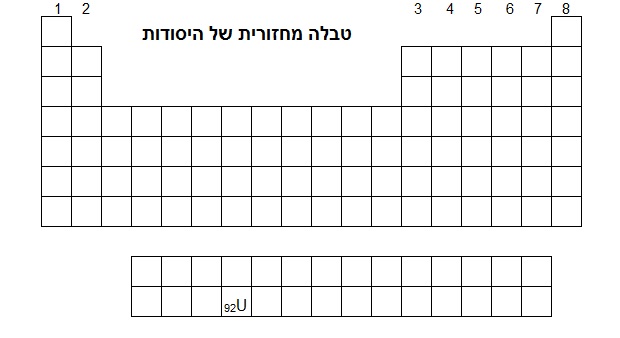 אירועים היסטוריים חשובים  היסודות שהתגלו בתקופה זו  היסודות שהתגלו בתקופה זותקופהאירועים היסטוריים חשוביםמספרסמליםתקופהבניית הפירמידות במצרים, תקופת הברונזהעד BC 2500מסעי הצלב, גילוי אמריקה, תקופת הרנסנס. המאות ה-14-15 היו "תור הזהב" של האלכימיה באירופה ששאפה להפיק כסף וזהב ולמצוא שם לחיי נצח. ההתקדמות המעשית בהכנת חומרים ופיתוח שיטות עבודה הייתה איטיתעד 1600עליית בתי המלוכה הגדולים באירופה, יהודים מתחילים להגיע לניו-אמסטרדם (ניו-יורק).1600-1700תקופת ההשכלה1700-1750המהפכה הצרפתית, מלחמות נפוליאון,המהפכה התעשייתית. מתחילות להתפתח שיטות מדידה ניסיוניות ואיסוף גזים.1750-1800עצמאות מדינות אמריקה, תנועות שחרור לאומיות. דייבי Davy  ממציא שיטה לפירוק תרכובות על ידי חשמל (אלקטרוליזה)1800-1850טמפרטורה בסולם צלזיוס  0C273-25טמפרטורהבסולם קלווין ( K )273373אירועים היסטוריים חשובים  היסודות שהתגלו בתקופה זו  היסודות שהתגלו בתקופה זותקופהאירועים היסטוריים חשוביםמספרסמליםתקופהבניית הפירמידות במצרים, תקופת הברונזה6C, S, Cu, Ag, Au, Pbעד BC 2500מסעי הצלב, גילוי אמריקה, תקופת הרנסנס. המאות ה-14-15 היו "תור הזהב" של האלכימיה באירופה ששאפה להפיק כסף וזהב ולמצוא שם לחיי נצח. ההתקדמות המעשית בהכנת חומרים ופיתוח שיטות עבודה הייתה איטית9Fe,Zn, As, Sn, Sb, Pt, Hg, Biעד 1600עליית בתי המלוכה הגדולים באירופה, יהודים מתחילים להגיע לניו-אמסטרדם (ניו-יורק).1P1600-1700תקופת ההשכלה1Co1700-1750המהפכה הצרפתית, מלחמות נפוליאון,המהפכה התעשייתית. מתחילות להתפתח שיטות מדידה ניסיוניות ואיסוף גזים.17H, Be, N, O, Mg, Cl, Ti, V, Cr, Mn, Ni, Sr, Y, Nb, Mo, Te, W.1750-1800עצמאות מדינות אמריקה, תנועות שחרור לאומיות. דייבי Davy  ממציא שיטה לפירוק תרכובות על ידי חשמל (אלקטרוליזה)20Li, B, Na, K, Ca, Sr, Zr, Ru, Rh, Pd, Te, I, Ba,  Ta, La, Ce, Tb, Er, Th, U1800-1850טמפרטורה בסולם צלזיוס  0C273-025100טמפרטורהבסולם קלווין ( K )0273298373